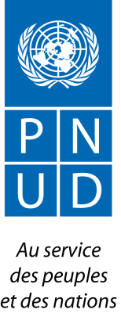 Annexe 2FORMULAIRE DE SOUMISSION DE L’OFFRE DE PRIX DU FOURNISSEUR(Le présent formulaire doit être soumis uniquement sur le papier à en-tête officiel du fournisseur)Le fournisseur soussigné accepte par les présentes les conditions générales du PNUD et propose de fournir les articles énumérés ci-dessous conformément aux spécifications et exigences du PNUD, telles qu’indiquées dans la RFQ ayant pour n° de référence : RFQ 21-2021 :TABLEAU 1 : Offre des Livrables conformes aux exigencesConception et livraison d’une identité visuelle permanente et d’un slogan et pose de plaques signalétiques des COAPHArrêté le bordereau des prix à la somme de (en chiffres et en lettres) :            dirhams marocains hors taxe (HT).TVA : ____________________________________________________________Total TTC : ________________________________________________________TABLEAU2 : Offre de conformité aux autres conditions et exigences connexesToutes les autres informations que nous n’avons pas fournies emportent automatiquement conformité pleine et entière de notre part aux exigences et conditions de la RFQ.[nom et signature de la personne habilitée par le fournisseur][fonctions][date]Prix N°Description/Spécifications des prestationsUnité de compteQuantitéPrix unitaire HT MADPrix total HTMAD1Conception et livraison d’une identité visuelle permanente des COAPH au MarocForfait12Conception et livraison d’un sloganForfait13Fourniture et pose des plaques signalétiques des COAPHUnité4Offre de prix totale hors taxesOffre de prix totale hors taxesOffre de prix totale hors taxesOffre de prix totale hors taxesOffre de prix totale hors taxesAutres informations concernant notre offre de prix :Vos réponsesVos réponsesVos réponsesAutres informations concernant notre offre de prix :Oui, nous nous y conformeronsNon, nous ne pouvons-nous y conformerSi vous ne pouvez pas vous y conformer, veuillez faire une contre-propositionDélai de livraison selon le calendrier Validité de l’offre de prixTotalité des conditions générales du PNUD